Education: Secondary Special Vocational First-level higher professional (College) Bachelor’s Degree Master’s Degree I am transferred from (specify)Previous education institution:NameTownEducation ObtainedPrevious professional experience:EmployerTown Position Language knowledge: Mother tongue Others*IELTS Academic - 5.5 or Level B2 (minimum 5.5 in all sub scores); TOEFL iBT – 75 (minimum 18 in all sub scores); TOEFL PBT – 540; TOEL CBT – 205; Cambridge First Certificate in English (FCE) – 160; Cambridge Certificate in Advanced English (CAE); Cambridge Certificate of Proficiency in English (CPE).Applicants whose English proficiency is at level B1 have to participate in the English Language International Foundation Programme of 160 academic hours. Applicants whose English proficiency is at level A2 have to participate in the International Foundation Programme of 60 ECTS. Applicants who have no above-mentioned international certificates at the required level, but have completed basic/secondary/vocational/higher education in English or have studied in English as full-time students at least one year in the countries with English as one of the official languages do not have to certify English language proficiency.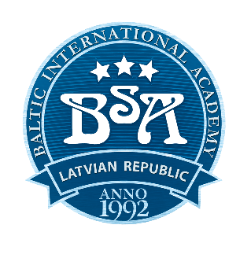 Complete the application form and ensure that it is signed and dated before sending it with the required documents to our Admission Office. Baltic International Academy Admission Office official address: 4, Lomonosova Str., office 214/216, Riga, Latvia, LV-1003, Tel.: (+371) 67100610, e-mail: uk@bsa.edu.lv, visa@bsa.edu.lv DOCUMENTS TO BE SEND WITH THE APPLICATION FORM:Copy of passport with all pages that contain any marksDocuments of student’s previous education:Certified copies of the Secondary-school certificates/transcripts/the list of examsCertified copies of the Recognized University diploma/certificates/transcripts – for Master’s and PhD ProgrammesInternational English proficiency certificate Upper-Intermediate (B2)* Copy of the Certificate of ResidenceFour passport-size photographs (3.5 x 4.5 cm)Medical/health certificate that you can continue your education in EU Universities. The most important is Chest X-ray radiograph (film/picture/CD) and radiologist’s written report.Copy of the document, confirming the surname/name change (if necessary)Copy of required payments (admission/registration fees, tuition fees) Curriculum Vitae and Motivation letter – for Master’s and PhD ProgrammesWork reference letters (if available) – for Master’s and PhD ProgrammesThe Bank Confirmation Letter of the availability of the minimum of subsistence established by law (minimum of EUR 5,500.00 in your personal bank account, valid for 3 months from the date of issue).The Police Clearance Certificate (PCC, valid for 6 months from the date of issue)If you have any questions regarding entry requirements, please contact our Admission Office: visa@bsa.edu.lv or uk@bsa.edu.lv.FOR WHICH PROGRAMME ARE YOU APPLYING?Academic and Professional Bachelor’s Degree programmesProgrammes of Higher Professional Education of the 2nd LevelLaw ScienceEntrepreneurship (International Management; Management)Financial ManagementComputer Design (Digital Visualisation)Business Administration PsychologyTourism Management and Hospitality Business         European Studies (International Relations; Political Science)Translation and InterpretationSocial WorkEuropean Economy and BusinessAcademic and Professional Master’s Degree ProgrammesLegal ScienceBusiness Management and Administration Design Management of Communications in the Leisure and Entertainment Industry International Finances European Studies (International Relations; Political Science)PsychologySocial WorkPhD ProgrammesRegional Economy and Economic PolicyLegal ScienceFoundation Programmes English RussianStarting datesAutumn Spring PLEASE COMPLETE IN CAPITAL LETTERSStudent: Name, surname (as in passport) Gender		M	F Date of birth (DD/MM/YYYY) City of birth Country of birth Nationality Country of residence City/Town Street/House No. Postcode E-mail Mobile phone Telephone